YOZGAT BOZOK ÜNİVERSİTESİ (UNIVERSITY)202../202.. AKADEMİK YILI (ACADEMIC YEAR)ADAY ÖĞRENCİBAŞVURU FORMU           (CANDIDATE STUDENT APPLICATION FORM)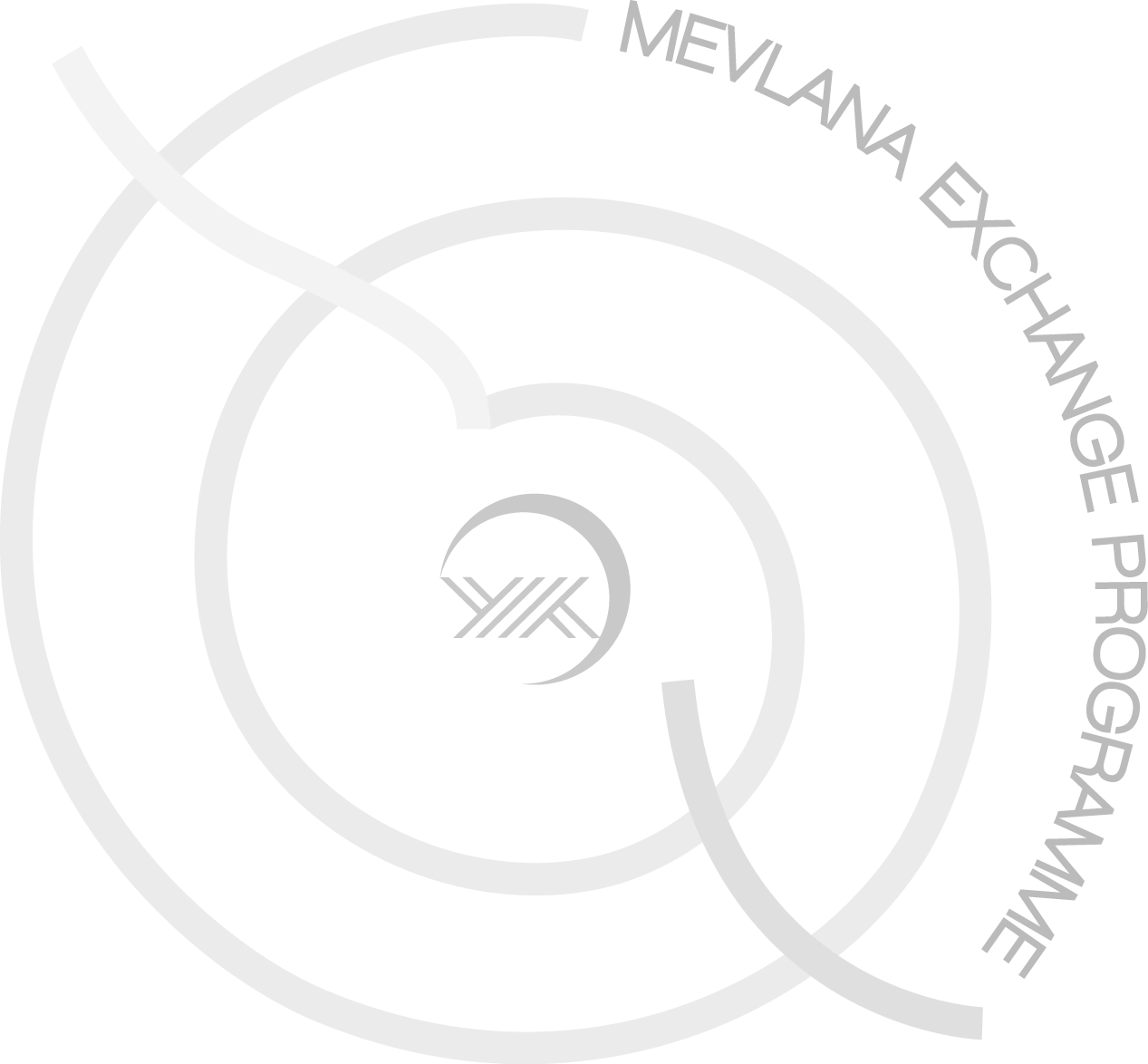  Güz (Fall)				Bahar (Spring)           Güz+Bahar (Fall+Spring)Adı – SoyadıName-SurnameTC Kimlik/Pasaport NoTR ID/Passport NoÖğrenci NoStudent IDÖğrenim DurumuDegreeÖn Lisans        Lisans    Yüksek Lisans    DoktoraAssociate Degree   Bachelor   Master's Degree        PhDFakülteFaculty/College/InstitutionBölüm / ProgramDepartment/ProgrammeSınıfYear of studyNot OrtalamasıGrade Point Average (GPA)Tercih Edilen Yükseköğretim KurumuHost Institution1-2-E-postaE-mailTelefonTelephoneEklerAdditional Required Documents1.Güncel Not Dökümü  (Current Transcript of records)                    
2. Başvurduğunuz programın öğrenim dili İngilizcenin dışında bir yabancı dil ise, dil düzeyinizi gösteren belge (Document showing your language level if instruction language of host institution is a foreign language)Tarih ve İmzaDate and Signature